
HejISK har haft sitt årsmöte, och medlemsavgifterna är samma som i fjol.100 kr enskild medlem300 kr Familj.
Lägg gärna in det på er hemsida. Enskild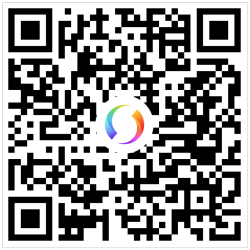 Familj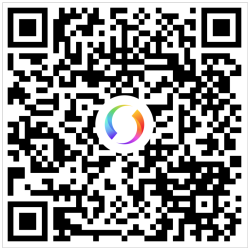 --HälsningarMarita MagnussonInfjärdens SK